Муниципальное бюджетное дошкольное образовательное учреждение«Детский сад № 3 с. Октябрьское» Пригородный район,  Республика Северная Осетия – АланияМастер-класс для педагогов "Снеговика из носка"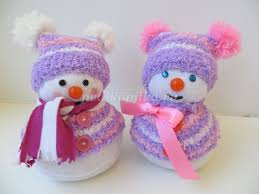 Воспитатель:Камболова И.Э.Февраль 2023гОписание: данный мастер - класс предназначен для детей младшего и старшего школьного возраста, воспитателей, педагогов дополнительного образования, родителей и творческих людей.
Назначение: подарок - сувенир, украшение интерьера.
Цель: изготовление новогоднего подарка - сувенира.
Задачи:
- развивать мелкую моторику рук и глазомер;
- воспитывать самостоятельность, инициативность аккуратность;
- вызывать желание сделать поделку своими руками.Загадки:Из снега соберём комок.
Поставим сверху мы горшок.
Заменит нос ему морковка.
Метлу в руках он держит ловко.
Наденем шарфик мы ему
И не замёрзнет он в пургу.
К теплу он вовсе не привык.
Ведь это чудо – (снеговик).Красный нос, в руках метелка.
Проживает рядом с елкой.
К холодам давно привык
Наш веселый..... (Снеговик!)Его слепили дети ловко,
из снега сделали клубки.
Вместо носика марковка,
вместо глазок угольки.
На голову ведро одели
и соломенный парик.
А теперь скажи скорее
кто же это? (Снеговик.)Пальчиковая гимнастика: СнежокРаз, два, три, четыре, - загибаем пальчики по одномуМы с тобой снежок лепили, - «лепим» двумя рукамиКруглый, крепкий, - чертим руками кругОчень гладкий, - одной рукой гладим другуюИ совсем, совсем не сладкий. - грозим пальчикомСнеговикМы слепили снежный ком - лепим двумя руками комок,Шляпу сделали на нем - соединяем руки в кольцо икладем на голову,Нос приделали и вмиг - приставляем кулачки к носу,Получился снеговик - обрисовываем двумя рукамифигуру снеговика.Д. Алверно История снеговика
          История создания первого снеговика, уносит нас в далекий 1493 год. Именно тогда Микеланджело Буонаротти, скульптор, поэт и архитектор, слепил первую снежную фигуру. Первое письменное упоминание о красивом огромном снеговике встречается в одной из книг 18 века. 19 век ознаменовался «потеплением» в отношениях человека со снеговиками. Эти зимние красавцы становятся добрыми героями праздничных сказок, неотъемлемыми атрибутами новогодних открыток. А также навсегда поселяются в любящих детских сердцах.
        В былые времена зима, суровые морозы приносили массу неприятностей и хлопот человеку. Тогда-то и появилось поверье об угрозах, которые может нанести людям своеобразная скульптура из снега. Поэтому изображали снеговиков огромными снежными монстрами. Существовало поверье, что слепленный в полнолуние снеговик может принести человеку несчастье и одарить ночными кошмарами.             На Руси также верили в магическую силу снеговиков. Поэтому просили их уменьшить сильные морозы. Но поскольку наши предки считали, что снегопадами, метелями руководят духи-женщины, то и лепили во дворах снежные фигуры женского пола — бабы.
          Удивительный взгляд на снеговиков преподносит нам христианская легенда. Именно она гласит, что снег – это дар неба, а снеговики – это ангелы. Им под силу передавать Богу молитвы и просьбы людей. Поэтому слепив маленького снеговика, можно нашептать ему на ушко свое самое сокровенное. И как только зимнее чудо растает, желание доставлялось на небо и обязательно осуществлялось. Если же вдруг снежная баба играет главную роль в вашем сказочном цветном сне, будьте уверенны – вас ждут отличные новости, связанные с вашей второй половинкой. Но если же снеговик во сне вызвал плохие эмоции – полученные вести вряд ли вас порадуют. А испортить или разломать снежную скульптуру – к борьбе с собственными чувствами.          Европейцы всегда стремились роскошно украсить свою зимнюю фигурку. Они хорошенько закутывали ее в шарфы, в руки давали густую метлу, украшали гирляндами. Некоторые элементы снеговиков имеют символическое значение. К примеру, нос из морковки мог задобрить богов плодородия и урожая. Шапка в виде перевернутого ведра сулила семье достаток и богатство. Бусы из головок чеснока (румынский обычай) способны защищать семью от недуг и проказников – злых духов.            На сегодня, эта веселая зимняя затея со снеговиками – неотъемлемая часть наших зимних праздников. И несут снеговики лишь позитивные эмоции, ощущения безоблачного детства и радости. Почтить этого снежного красавчика можно 18 января, когда отмечают День снеговика.
Материалы необходимые для работы:
• Носки белые х/б и цветные махровые;
• Крупа рис;
• Нитки;
• Ножницы;
• Декоративные украшения: пуговки, бусинки, ленточка для шарфа;Пошаговый процесс выполнения работы:1. Для изготовления снеговика берем белый носочек и отрезаем часть до пятки2. В нижнюю часть носка засыпаем рис.3. Прошиваем вручную и закрепляем верх нашего снеговика.4. Намечаем примерно середину снеговика (побольше крупы оставляем в нижней части) и перевязываем. Получилась голова снеговика.5. В детском махровом носке вырезаем пяточку и обрезаем носочек.Это будет кофточка снеговика.Одеваем на снеговика кофточку и  шапочку.Пришиваем пуговки к кофточке, приклеиваем носик и глазки .С помощью черных ниток делаем ротик.Заготовим для снеговика шарфик.Отрезаем трикотаж и на концах делаем небольшие надрезы.Завязываем шарфик снеговичку и делаем ему щёчки с помощью помады или блеска.Наш снеговик готов! 